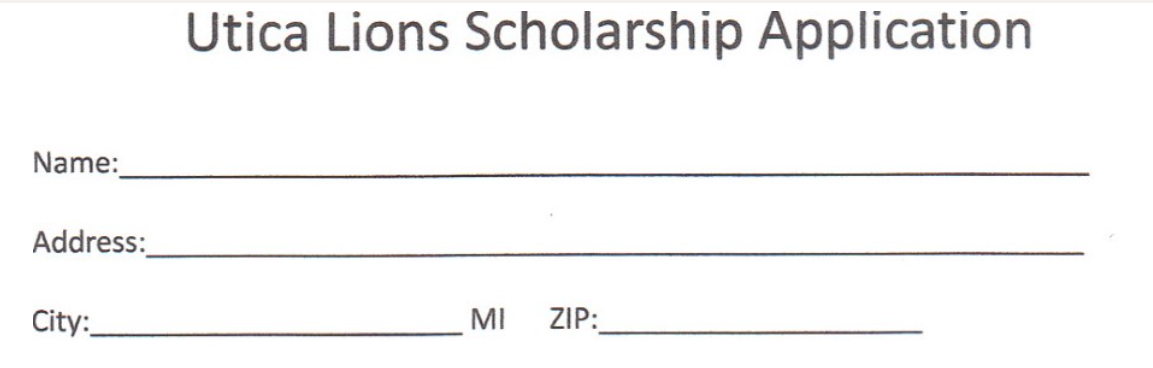 Phone: _________________________     Email: _________________________________________High School: _________________ Please send this sheet with the items listed below to:Utica Lions Club  C/O Patti SmithPO Box 180040 Utica, Mi 48318Information that is required:College or University that you are accepted at _________________Transcript of your school gradesA letter of recommendation from a teacher or school councilor Will you be receiving other grants, and or scholarships? If so please list:Please list Volunteer work and extracurricular activities  On a sperate page please provide approximately 200-word essay outlining your plans for your future and how this scholarship might help you reach these goals.